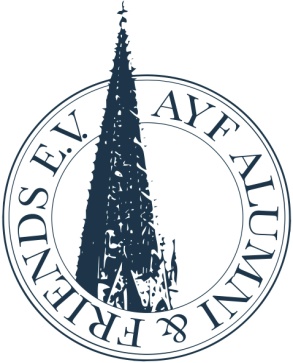    AYF Alumni & Friends e.V.c/o Academic Year in Freiburg ~ Dietler-Passage Grünwälderstr. 10-14 ~ D-79098 FreiburgBeitrittserklärung zum AYF Alumni & Friends e.V.Declaration of Membership in AYF Alumni & Friends e.V.Die Mitgliedschaft ist fortlaufend und wird jährlich verlängert. Sie kann unter Einhaltung einer Frist von 4 Wochen zum Ende des Kalenderjahres schriftlich gekündigt werden. Die Mitgliedschaft beginnt ab Eingang der Beitrittserklärung beim AYF Alumni & Friends e.V. (AAAF). Der Beitrag wird immer für 12 Kalendermonate entrichtet. Membership is continuous and is renewed annually. It can be terminated with a written notification 4 weeks before the end of the calendar year. The membership begins when the membership declaration has been received by AYF Alumni & Friends e.V. (AAAF). Dues are payable for 12 months. Hiermit erkläre ich meine Mitgliedschaft als (bitte ankreuzen) und erkenne die Satzung an:
I hereby declare my membership as (please check) and accept the club’s Bylaws:Gegenwärtige AYF-Teilnehmer*in (Current AYF participant)€ 0Student*in (student but not a current AYF participant)€ 20Einzelperson / ehem. AYF/JY-Teilnehmer*in 
(single person /  former AYF/JY participant)€ 40Unterstützer*in / Freund*in des AYF-Programms
(supporter / friend of the AYF program)€ 40Firma/Juristische Person (company/legal entity)€ 200H. (Mr.)F. (Ms.)Titel (title)JY/AYF yearVorname (first name)Vorname (first name)Vorname (first name)Vorname (first name)Nachname (last name)Nachname (last name)Nachname (last name)Nachname (last name)Geburtsname (name at birth)Geburtsname (name at birth)Geburtsname (name at birth)Geburtsname (name at birth)Firma (company)Firma (company)Firma (company)Firma (company)Straße, Nr. (street, number)Straße, Nr. (street, number)Straße, Nr. (street, number)Straße, Nr. (street, number)PLZ/Ort (city, state, zip code)PLZ/Ort (city, state, zip code)PLZ/Ort (city, state, zip code)PLZ/Ort (city, state, zip code)Land (country)Land (country)Land (country)Land (country)Telefon (telephone number)Telefon (telephone number)Telefon (telephone number)Telefon (telephone number)E-Mail (email address)E-Mail (email address)E-Mail (email address)E-Mail (email address)Durch den Beitritt zum AAAF e.V. erteile ich zudem die Erlaubnis, dass meine Kontaktdaten durch den Verein und durch das Academic Year in Freiburg (AYF) auch elektronisch verarbeitet und gespeichert werden dürfen. Die Kontaktaufnahme durch AAAF und AYF gestatte ich ausdrücklich (z.B. Alumni Newsletter). By joining AAAF e.V., I am further granting permission that my contact information be processed and stored electronically by the AAAF alumni club and by the Academic Year in Freiburg (AYF). I am expressly granting permission for AAAF and AYF to contact me (e.g., with the alumni newsletter). Durch den Beitritt zum AAAF e.V. erteile ich zudem die Erlaubnis, dass meine Kontaktdaten durch den Verein und durch das Academic Year in Freiburg (AYF) auch elektronisch verarbeitet und gespeichert werden dürfen. Die Kontaktaufnahme durch AAAF und AYF gestatte ich ausdrücklich (z.B. Alumni Newsletter). By joining AAAF e.V., I am further granting permission that my contact information be processed and stored electronically by the AAAF alumni club and by the Academic Year in Freiburg (AYF). I am expressly granting permission for AAAF and AYF to contact me (e.g., with the alumni newsletter). Durch den Beitritt zum AAAF e.V. erteile ich zudem die Erlaubnis, dass meine Kontaktdaten durch den Verein und durch das Academic Year in Freiburg (AYF) auch elektronisch verarbeitet und gespeichert werden dürfen. Die Kontaktaufnahme durch AAAF und AYF gestatte ich ausdrücklich (z.B. Alumni Newsletter). By joining AAAF e.V., I am further granting permission that my contact information be processed and stored electronically by the AAAF alumni club and by the Academic Year in Freiburg (AYF). I am expressly granting permission for AAAF and AYF to contact me (e.g., with the alumni newsletter). Durch den Beitritt zum AAAF e.V. erteile ich zudem die Erlaubnis, dass meine Kontaktdaten durch den Verein und durch das Academic Year in Freiburg (AYF) auch elektronisch verarbeitet und gespeichert werden dürfen. Die Kontaktaufnahme durch AAAF und AYF gestatte ich ausdrücklich (z.B. Alumni Newsletter). By joining AAAF e.V., I am further granting permission that my contact information be processed and stored electronically by the AAAF alumni club and by the Academic Year in Freiburg (AYF). I am expressly granting permission for AAAF and AYF to contact me (e.g., with the alumni newsletter). Durch den Beitritt zum AAAF e.V. erteile ich zudem die Erlaubnis, dass meine Kontaktdaten durch den Verein und durch das Academic Year in Freiburg (AYF) auch elektronisch verarbeitet und gespeichert werden dürfen. Die Kontaktaufnahme durch AAAF und AYF gestatte ich ausdrücklich (z.B. Alumni Newsletter). By joining AAAF e.V., I am further granting permission that my contact information be processed and stored electronically by the AAAF alumni club and by the Academic Year in Freiburg (AYF). I am expressly granting permission for AAAF and AYF to contact me (e.g., with the alumni newsletter). Durch den Beitritt zum AAAF e.V. erteile ich zudem die Erlaubnis, dass meine Kontaktdaten durch den Verein und durch das Academic Year in Freiburg (AYF) auch elektronisch verarbeitet und gespeichert werden dürfen. Die Kontaktaufnahme durch AAAF und AYF gestatte ich ausdrücklich (z.B. Alumni Newsletter). By joining AAAF e.V., I am further granting permission that my contact information be processed and stored electronically by the AAAF alumni club and by the Academic Year in Freiburg (AYF). I am expressly granting permission for AAAF and AYF to contact me (e.g., with the alumni newsletter). Durch den Beitritt zum AAAF e.V. erteile ich zudem die Erlaubnis, dass meine Kontaktdaten durch den Verein und durch das Academic Year in Freiburg (AYF) auch elektronisch verarbeitet und gespeichert werden dürfen. Die Kontaktaufnahme durch AAAF und AYF gestatte ich ausdrücklich (z.B. Alumni Newsletter). By joining AAAF e.V., I am further granting permission that my contact information be processed and stored electronically by the AAAF alumni club and by the Academic Year in Freiburg (AYF). I am expressly granting permission for AAAF and AYF to contact me (e.g., with the alumni newsletter). Durch den Beitritt zum AAAF e.V. erteile ich zudem die Erlaubnis, dass meine Kontaktdaten durch den Verein und durch das Academic Year in Freiburg (AYF) auch elektronisch verarbeitet und gespeichert werden dürfen. Die Kontaktaufnahme durch AAAF und AYF gestatte ich ausdrücklich (z.B. Alumni Newsletter). By joining AAAF e.V., I am further granting permission that my contact information be processed and stored electronically by the AAAF alumni club and by the Academic Year in Freiburg (AYF). I am expressly granting permission for AAAF and AYF to contact me (e.g., with the alumni newsletter). Ort und Datum (place and date)Ort und Datum (place and date)Ort und Datum (place and date)Ort und Datum (place and date)Unterschrift (signature)Unterschrift (signature)Unterschrift (signature)Unterschrift (signature)